«Жол тәртібін білейік, аман – есен жүрейік!» командалық сайыс2022 – 2023 оқу жылының 19 қараша күні «Құқықбұзушылықтың алдын – алу басты міндет»  10 күндік аясында мектепішілік «Жол тәртібін білейік, аман – есен жүрейік!» тақырыбында        5 – кластар арасында командалық сайыс өткізілді. Командалық сайыс 4 кезеңнен тұрды:«Таныстыру»«Сұрақ - жауап»«Презентация қорғау»«Көрініс көрсету»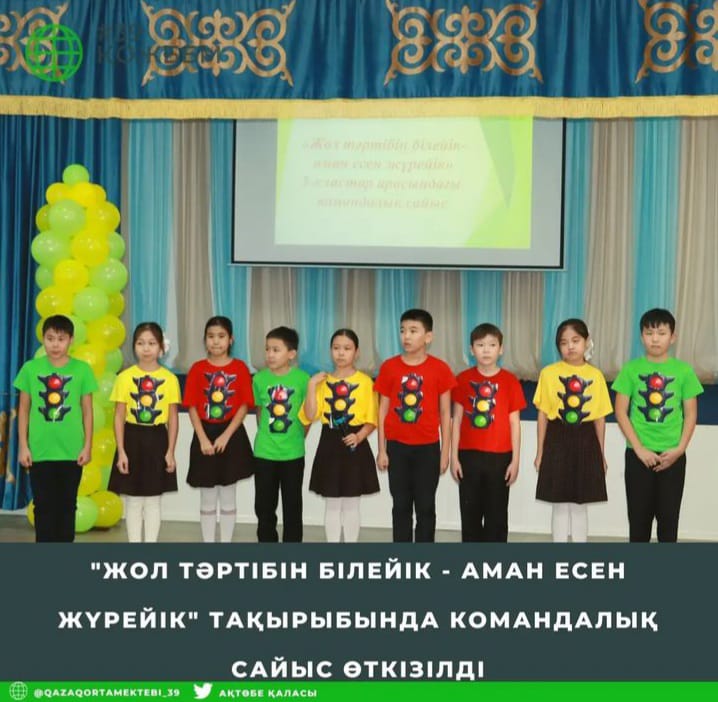 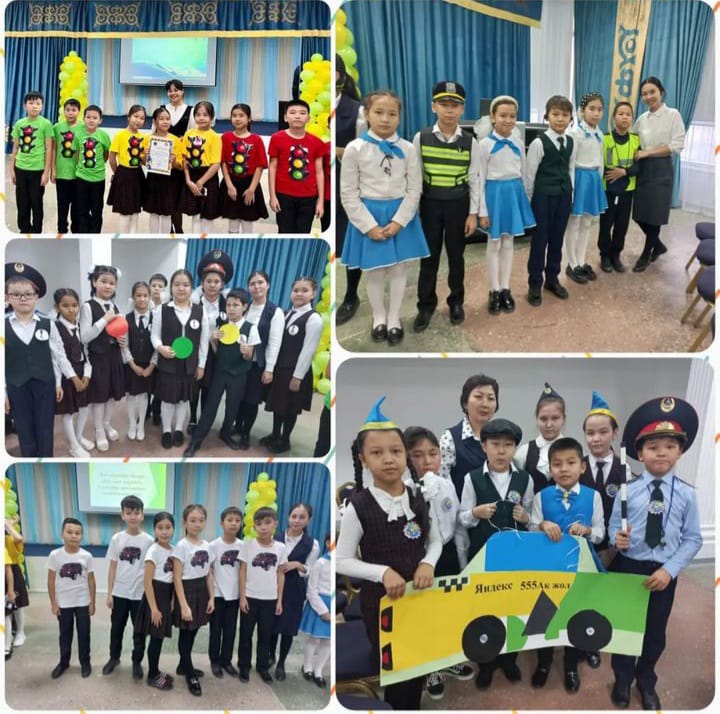 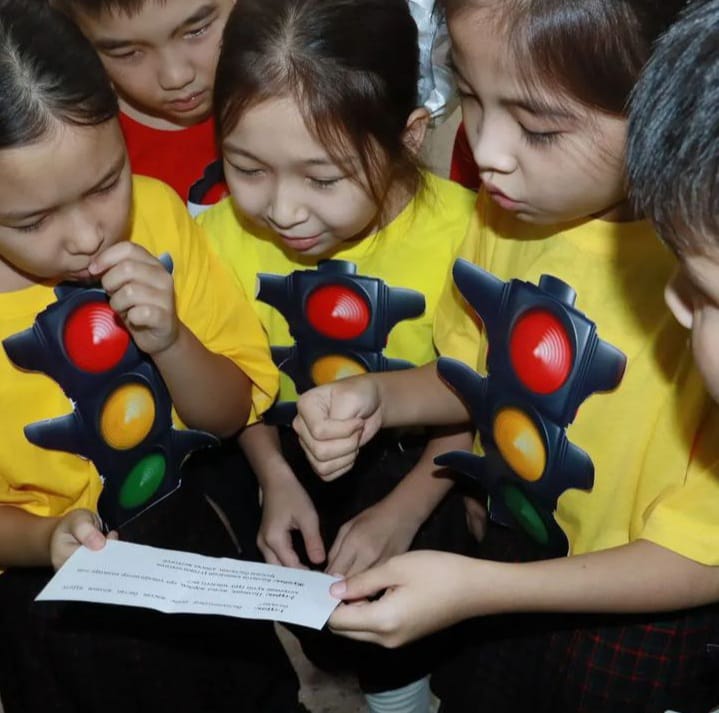 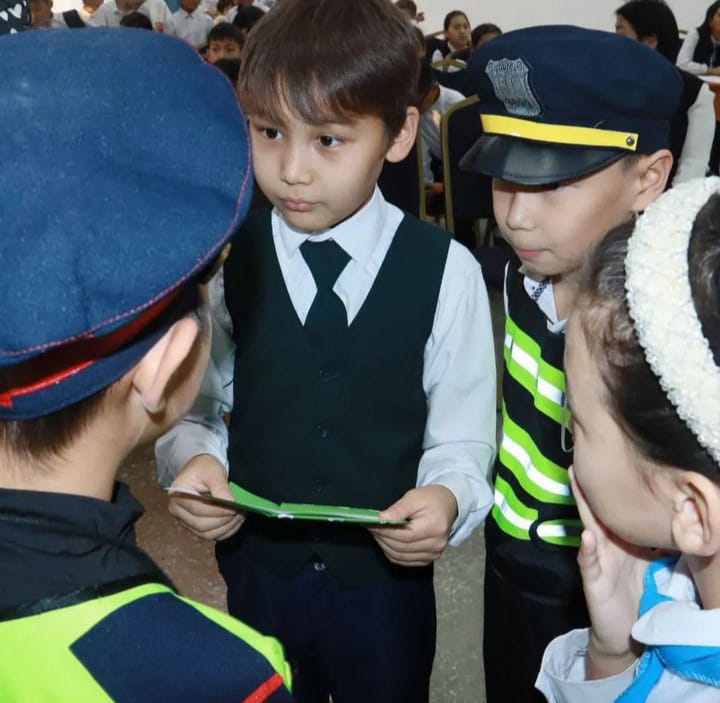 